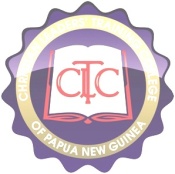 LIST OF INDIVIDUALS AND INSTITUTIONS RESPONSIBLE FOR THE SUPERVISION OF THE CLTC ENGLISH ENTRY TEST (EET)#NAME REGION/PROVINCE/COUNTRYCONTACT 1.ECPNG Training Coordinator:Dacky WakiliHelaMob: 73490582E-mail: dackywakili@gmail.com            : ecpngshp@gmail.com2.ECPNG National Secretary:Samual Awaisa:HelaMob: 71686216E-mail: samuel.awaisa@gmail.com            : ecpngshp@gmail.com3. Pastor/Council member:Simil HondolwaSHPMob: 73634652E-mail: ruthhondolwa@gmail.com4.Mapodo CTC: PrincipalKamaki KabuwaWestern ProvinceMob: 70980935/71627449E-mail: gkkabuwa@gmail.com5.Pastor Mase WodiaWestern ProvinceMob: 73931585E-mail: rosiecrowther@gmail.com6.Pastor Steven AngkakiWestern ProvinceMob: 73931585E-mail: steven.angkaki@gmail.com7.Baptist Tabubi:lPastor Jeffrey ModuaTabubilMob: 73279593E-mail: jmoduwa@gmail.com8.CBC WewakPastor Barrywan TuwaiWewak, ESPMob: 70545203E-mail: cbcpngno@gmail.com9. Pastor Donley KekiVanimo, WSPMob: 73196463 E-mail:    donkei@gmail.com10.Pastor Carl HomblaWewak, ESPMob: 72867488  E-mail: carlhombla@gmail.com11SSEC Education Secretary: Mack YarbangeMaprik, ESPMob: 71768657E-mail: masingop17@gmail.com12.CLTC POM CampusDean: Ezekiel BrownCentral/NCDCMob: 76497359E-mail: ebrown@cltc.ac.pg13.CLTC POM CampusAssociate Dean: Celestial PrasadCentral/NCDCMob: 79392026E-mail: cprasad@cltc.ac.pg14.CLTC POM Campus:Ruth AkiaGulf provinceMob: 73942384E-mail: rakia@cltc.ac.pg15.Volunteer:Albert DokaMilne Bay - AlotauMob: 72746103E-mail: albertdoka2017@gmail.com16.Volunteer:Hauofa EdwardMilne Bay - SalamoMob: 72767837E-mail: 17.CLTC Lae CampusDean: Donald BongbongMorobe/Oro ProvincesMob: 73035193E-mail: deanlaecampus@gmail.com18.Pastor Simon WahinBaptist ChruchMadangMob:E-mail: wahinsimon@gmail.com19.CLTC Banz CampusRegistrar: Abel HaonSimbu/ Jiwaka/Western Highlands ProvincesMob: 71672690/79650870CLTC Landline: 5421001E-mail: registrar@cltc.ac.pgWeb homepage: www.cltc.ac.pg20. Pastor Jonathan InapeloEastern Highlands ProvinceMob: 72566947E-mail: jinapelo@gmail.com21.Pastor Gideon KarlEastern Highlands ProvinceMob: 72856920E-mail: awanapng1@gmail.com22.SSEC Bible CollegePrincipal:Ben Pia West New Britain ProvinceMob: 79071987E-mail: bpsalu6@gmail.com23.Rev. WesleyVice Principal: George Brown Pastoral CollegeEast New BritainMob: 73759111E-mail:24. Ligga Bible CollegePrincipal: Rev. Margaret TiotiNew Island ProvinceMob: 73496459E-mail:25.Ligga Bible CollegeDean of Studies: Nathan MangaNew Island ProvinceMob: 71513311E-mail: nathanmanga@gmail.com26.Maria Morlnar –ECOM Bible CollegeDean of Studies: Moses NakuamManus ProvinceMob: 72177731E-mail:27.Maria Morlnar – ECOM Bible College Missionary Simon HermannManus ProvinceMob:E-mail: simon-herrmann@gmx.net28.United Regional Office of BougainvilleRegional Secretary: Rev. Abbey EnnohARoBMob: 79268781Landline:E-mail: ennohabbey069@gmail.com29.Volunteer:Sharon YayadaOro provinceMob: 70348751E-mail: syayada43@gmail.com30.SSEC General Secretary: Jesimiel Paul WaleSolomonsHONIARAMob:E-mail: jeswale@gmail.com E-mail:  generalsecretary@ssec.org.sb 31.UCSIHuman Resource Desk:Rolland HopaSolomonsMUNDAMob:E-mail: hrdoffice.uc@gmail.com32.Talua Bible CollegeLecturer: Shem TamaraVanuatuMob:  678 5665196Landline:E-mail: shem.tamara@gmail.com33.Talua Bible CollegeLecturer: Christopher KouhaVanuatuMob:Landline:E-mail: christopher.kouha@gmail.com34. Port VillaPastor Roy YosefVanuatuMob:Landline:E-mail: som.pvc.barry@gmail.com35.Registrar:Rev. Ma’afu PaluTongaMob:Landline:E-mail: maafu.palu@gmail.com36.PastorTuifao SauagaSamoaMob:Landline:E-mail: tuifao.sauaga@gmail.com37Terry BerapuWest PapuaMob:E-mail: tberapu@yahoo.com